为品质生活传递信任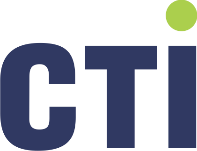 中新天津生态城新二街（华四路至中新大道）道路工程项目水土保持方案报告表（报批稿）项目名称：中新天津生态城新二街（华四路至中新大道）道路工程项目建设单位：中新天津生态城投资开发有限公司法定代表人：连茂君地址：天津市中新天津生态城中天大道1620号生态科技园研 发大厦15层联系人：黄磊联系电话：18202626376二〇二三年九月建设单位:中新天津生态城投资开发有限公司编制单位:华测生态环境科技（天津）有限公司